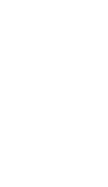 Describe how explicit instruction fits into the DBI framework.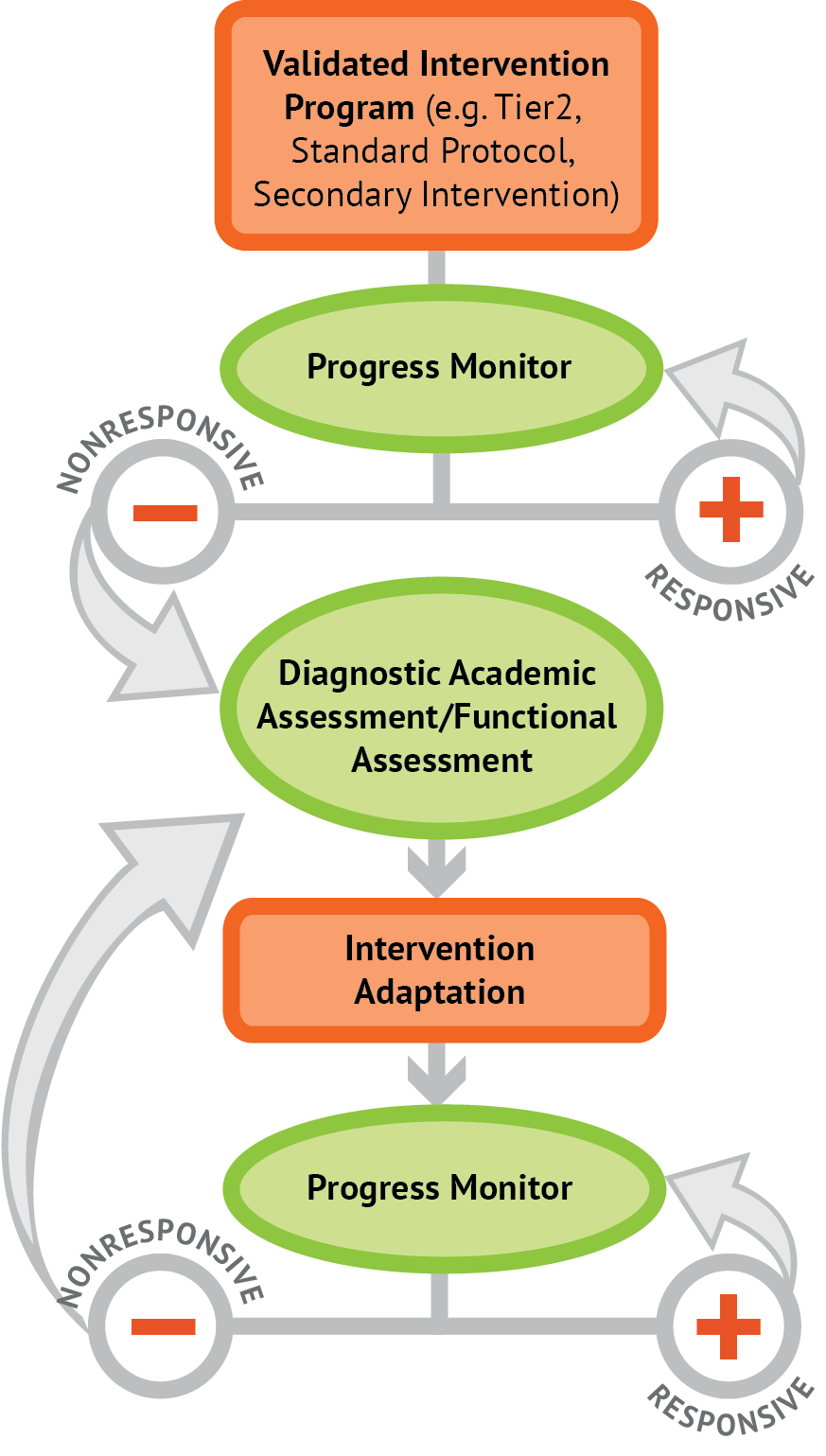 